Primary 7 Homework Overview 9/10/23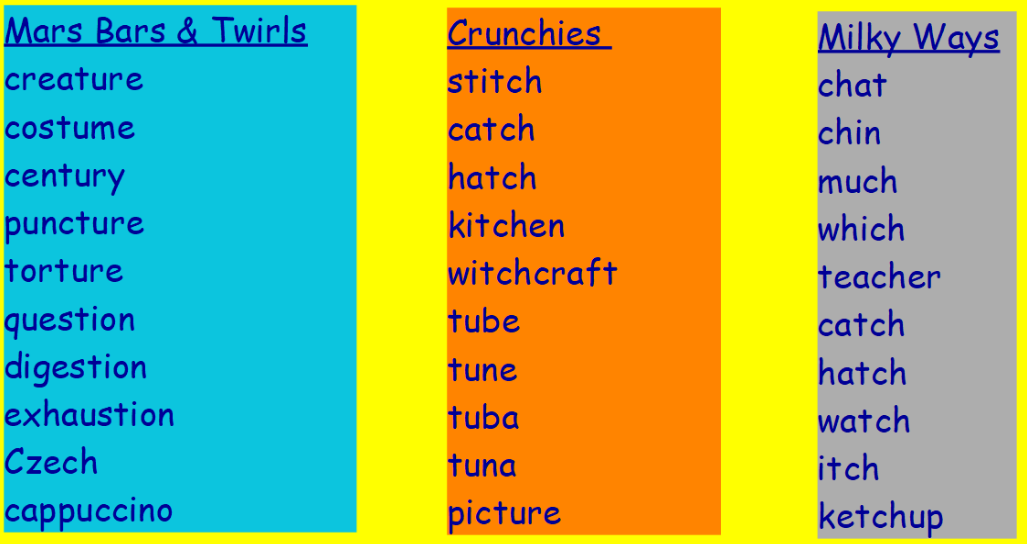 SpellingReadingNumeracy and MathematicsSpelling Homework JotterThis week we have been learning words which use the phoneme “ch”.  Copy each word 3 times in your spelling jotter, using your spelling strategies to help remember each word.  Spelling Task:Record the activity below in your spelling jotter.Choose one of these tasks:Write a paragraph using at least 5 of your spelling words.                                         ORUse your words to write at least 3 sentences. Try to include at least one adjective in your sentence.Try to start each sentence with a different opener.Reading HomeworkNo reading homework this week. I will be issuing new reading books for next week.Please return any reading books that you have at home.Using the QR codes below, play the games to develop your skills in adding and multiplication!Check out Transum Maths to develop your knowledge and skill of number and number processes!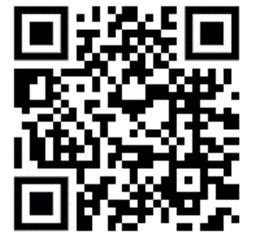  Hit the ButtonLI- To be able to develop my multiplication skills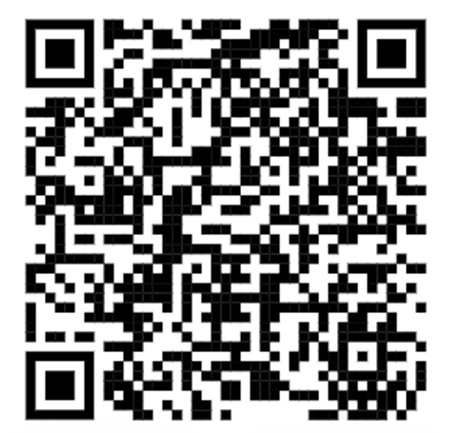 